АДМИНИСТРАЦИЯ ГОРОДА ИШИМАПОСТАНОВЛЕНИЕ02 марта 2020 г.                                                                                           № 150В соответствии с Земельным кодексом Российской Федерации, Гражданским кодексом Российской Федерации, Градостроительным кодексом Российской Федерации, Федеральным законом от 06.10.2003 № 131-ФЗ «Об общих принципах организации местного самоуправления в Российской Федерации», Федеральным законом от 25.10.2001 № 137-ФЗ «О введении в действие Земельного кодекса Российской Федерации», Уставом города Ишима, на основании сведений из Единого государственного реестра недвижимости о зарегистрированных правах на сооружения с кадастровыми номерами 72:25:0102001:612, 72:25:0102001:613, 72:25:0102001:614, 72:25:0102001:615, 72:25:0102001:616:В постановление администрации города Ишима от 11.11.2019 № 1564 «Об установлении публичного сервитута» внести следующие изменения:1.1.	подпункт б) пункта 5 постановления – исключить.1.2.	подпункты в), г), д) пункта 5 постановления считать подпунктами б), в), г) пункта 5 постановления.2.	Опубликовать настоящее постановление в газете «Ишимская правда», в сетевом издании «Официальные документы города Ишима» (http://ishimdoc.ru) и разместить на официальном сайте муниципального образования городской округ город Ишим ishim.admtumen.ru.3.	Контроль за исполнением настоящего постановления возложить на заместителя Главы города по имуществу.Глава города                                                                                       Ф.Б. Шишкин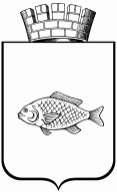 О внесении изменений в постановление администрации города Ишима от 11.11.2019 № 1564 «Об установлении публичного сервитута» 